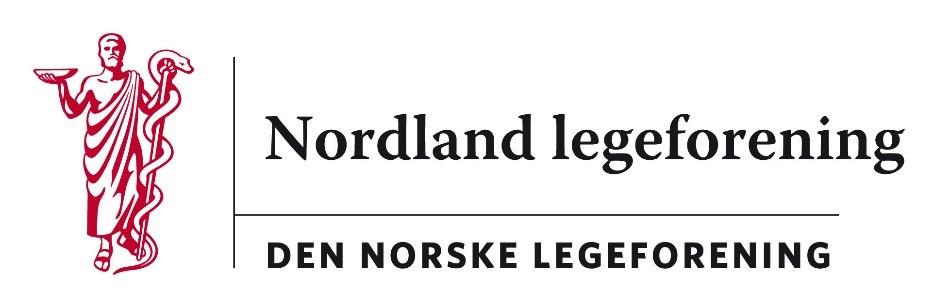 Samfunnsmedisinsk kurs G Kommunikasjon og formidling - rådgivning og samhandling Sted: Radisson Blu, Bodø Tid: 24. september til 27. september 2018 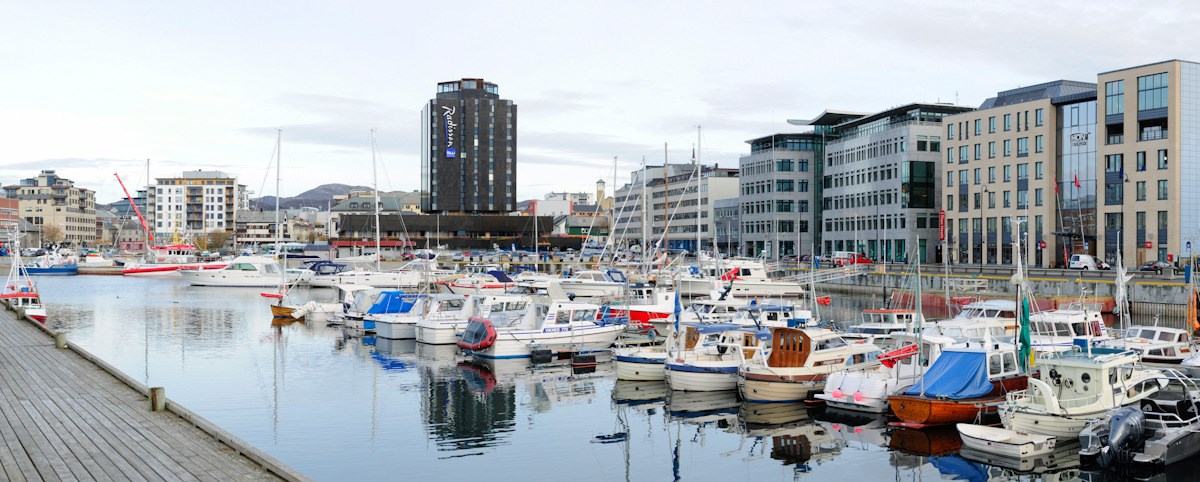 Mandag 24. september: 
kl. 09.00 – 10.15   	Registreringkl. 10.15 – 10.30   	Velkommen og informasjonkl. 10.30 – 12.30   	Mellom kaos og kontroll
                               	 Einar Braaten, kommuneoverlege Øvre Eikerkl. 12.30 – 15.00   	Lunsj og tur til Keiservarden (værforbehold)kl. 15.00 – 17.30   	Det samfunnsmedisinske rollespillet – legen som 
                                	medisinsk rådgiver for samfunnet i fortid, nåtid og fremtid
                                	Geir Sverre Braut, seniorrådgiver, professor, Helse Stavanger HFkl. 19.00                 	Asiatisk festbuffet på Ohma RestaurantTirsdag 25. september: 
Kl. 08.30 – 10.00 	Helsearbeid i et flerkulturelt samfunn
Ingrid Hansen, sykepleier og professor ved Lovisenberg diakonale høgskole, OsloKl. 10.00 – 10.15	PauseKl. 10.15 – 11.30 	Samhandlende helsetjenester
Jan Håkon Juul, kommuneoverlege VåganKl. 11.30 – 12.30 	Lunsj Kl. 12.30 – 14.30 	Hvordan kommunisere risiko?
			Kjetil Berg Veire, assisterende kommunikasjonsdirektør, FHI Kl. 14.30 – 14.45	PauseKl. 14.45 – 16.30	Hvordan og hvorfor formidle samfunnsmedisin? 
Tom Sundar, kommuneoverlege Nannestad og styremedlem NORSAMKl. 19.00               	Samfunnsmedisinsk quiz og pizzabuffet på hotellet 		 			Quizmaster Liv Okkenhaug Onsdag 26. september: Kl. 08.30 – 09.00 	Digital dulting – små dytt mot bedre helse
Lege og journalist Ole Kristian LosvikKl. 09.00 – 09.30	Hvordan og hvorfor skrive kronikker?
Lege og journalist Ole Kristian LosvikKl. 09.30 – 09.45	PauseKl. 09.45 – 10.15	Legerollen i sosiale medier
Lege og journalist Ole Kristian LosvikKl. 10.15 – 10.30	PauseKl. 10.30 – 12.00 	Hvordan tenker og jobber journalister?
Journalist Siri Gulliksen, Avisa NordlandKl. 12.00 - 13.00  	Lunsj Kl. 13.00 – 14.30	Hva gjør vi når media ringer?  
Knut Braaten, kommunikasjonssjef Legeforeningen Kl. 14.30 – 18.30	Praktisk medietrening 					
Gruppe 1: Siri Gulliksen
Gruppe 2: Ole Kristian Losvik
Gruppe 3: Knut Braaten/Troy Gulbrandsen
Gruppe 4: Kl. 19.00 		Festmiddag på Bjørk Restaurant Torsdag 27. september: 
 Kl. 08.30 – 11.30 	Praktisk medietrening
			Praktisk medietrening i grupper				 Kl. 11.30 – 12.30	LunsjKl. 12.30 – 18.00	Praktisk medietrening
			Praktisk medietrening i grupper Kl. 18.00			Avslutning og vel hjem							